The Brodine Tractor Company was located in Kearney, NE. It was located at 905 E 25th St. Its advertisement can be seen on the Poole School curtain. The advertisements below are from the Kearney Hub. 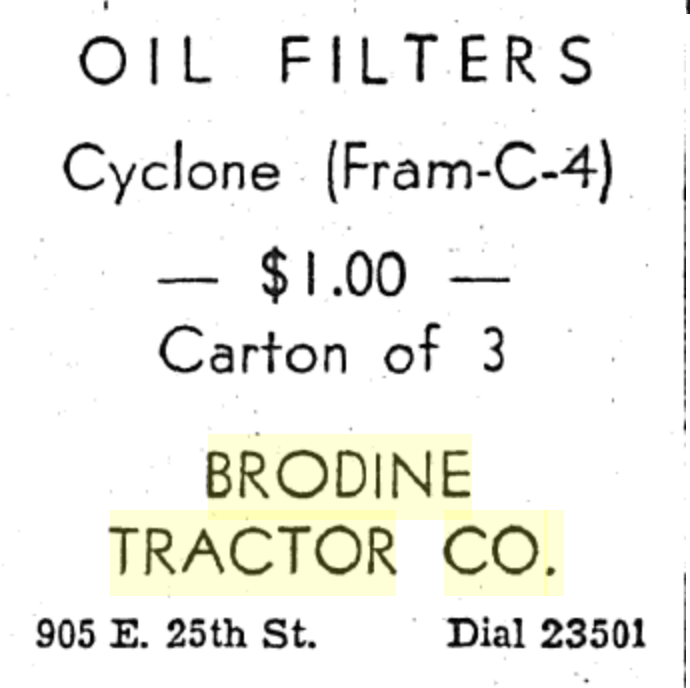 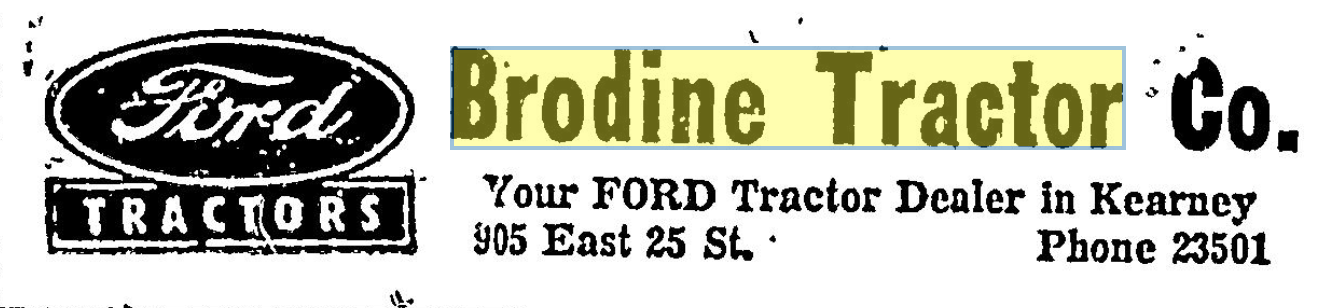 